РезюмеНикитина Ольга НиколаевнаЦель: соискание должности кладовщикаДата рождения: 15.09.1980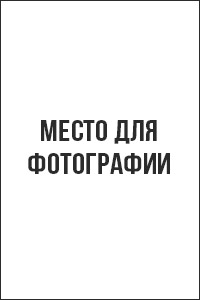 Город: СтавропольСемейное положение: замужемТелефон: +7-xxx-xxx-xx-xxE-mail: samam1980@mail.ruОбразование высшее (очное):Ставропольский Государственный Университет (1997-2001 г.г.)Специальность: бухгалтерОпыт работы:Дополнительная информация:Знания иностранных языков: нетВладение компьютером: на уровне опытного пользователя (офисные программы, 1С:Склад)Личные качества: ответственность, внимательность, работа в команде.В подчинении: 3 человека.Рекомендации с предыдущего места работы:ООО «УК-6»Генеральный директор: Садовой Игнат Петровичт. +7-xxx-xxx-xx-xxОжидаемый уровень заработной платы: 22 000 рублей.Готова приступить к работе в ближайшее время.Шаблон резюме подготовлен экспертами делового онлайн-журнала«ПАПА ПОМОГ»http://papapomog.ru25.06.2012 — наст. времяООО «УК-6»Должность: кладовщикДолжностные обязанности:инвентаризация ТМЦ и ГСМ;
выдача ТМЦ и ГСМ;
списание материалов;
ведение счетов 10, 20, 0116.08.2005-24.06.2012МУП «ЖЭУ-8»Должность: кладовщикДолжностные обязанности:приемка, выдача ТМЦ;
ведение счетов 10, 20, 01;
контроль за техникой безопасности.
